Laboratorio de análisis de Circuitos SerieTener en cuenta que como laboratorio debe tener:(1) Título de la práctica: Análisis de circuito serie(2) Objetivos: Realizar la verificación de las características del circuito serie(3) Marco teórico: Revisar presentación correspondiente(4) Materiales y equipo utilizado (5) ProcedimientoHacer los montajes y las simulaciones de los 2 circuitos en serie que se desarrollaron en clase. Circuito 1Circuito 2En cada caso:Buscar resistencias correspondientesLeer los códigos de colores de cada resistenciaRatificar haciendo las mediciones correspondientes a cada resistenciaRealizar el montaje del circuito 1Verificar la resistencia equivalenteVerificar la corriente en cada resistencia y la corriente total del circuitoVerificar e voltaje de cada resistenciaVerificar las potencias entregada y consumidasRealizar la simulación correspondienteRealizar el montaje del circuito 2 y repetir el procedimiento(6) Tablas, Planos y resultados (7) Conclusiones, (8) Bibliografía.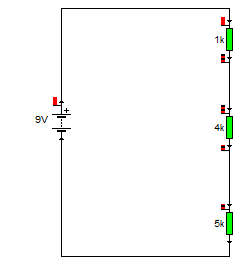 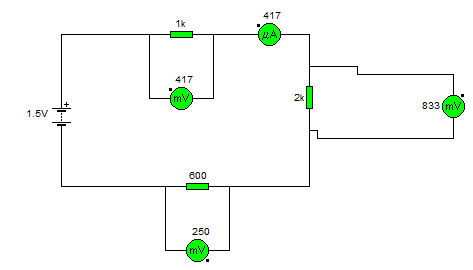 